Spring 2021 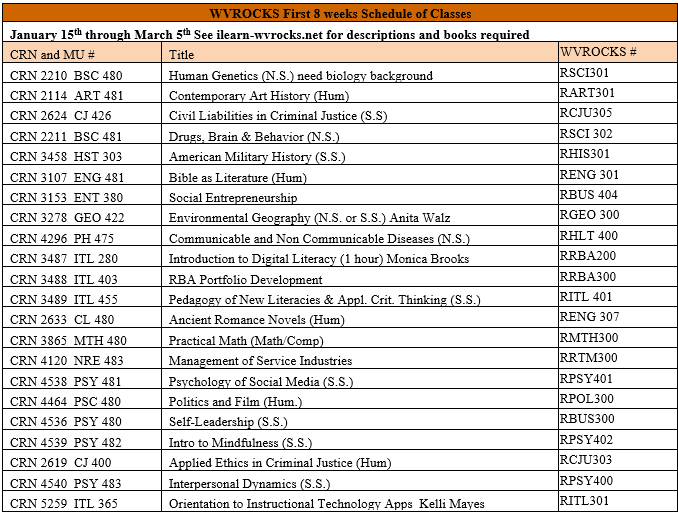 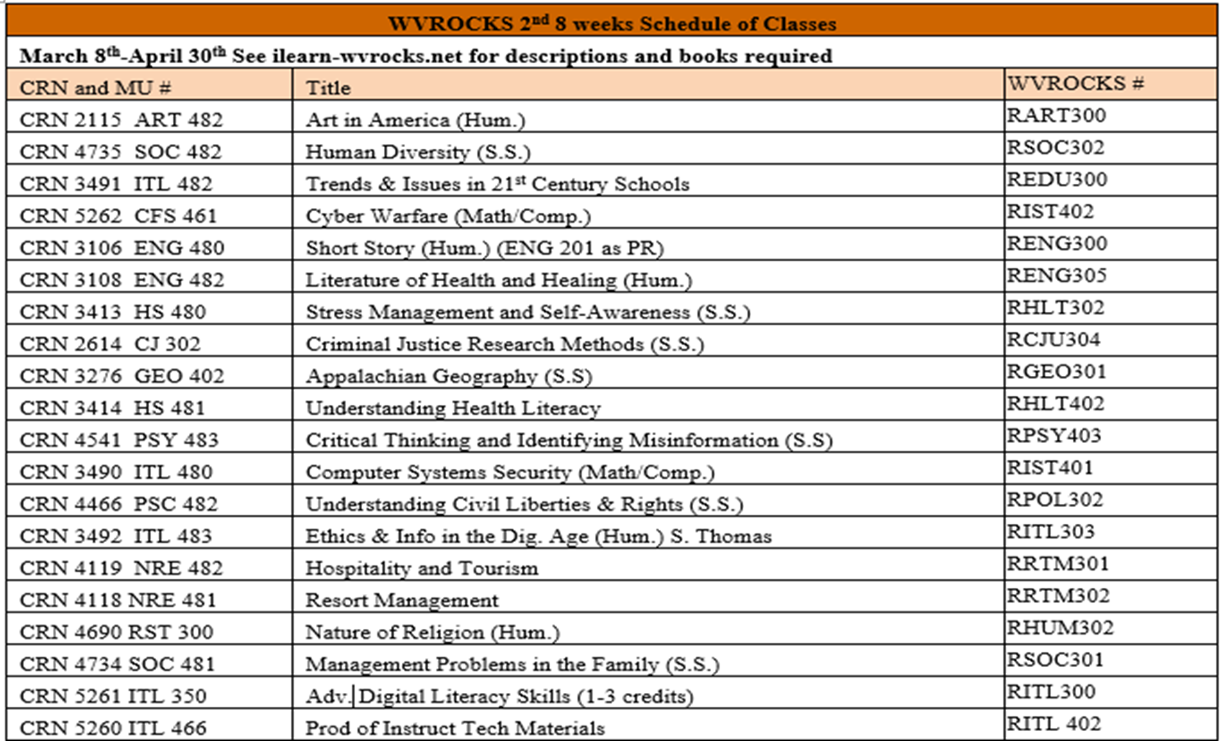 